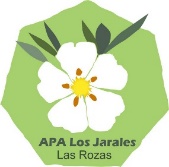 Las Rozas, 16 de junio de 2023ACTA DE ASAMBLEA EXTRAORDINARIA DE LA ASOCIACION DE PADRES- CEIP LOS JARALES-Según los Estatutos de la APA del CP Los Jarales, art. 8, se convoca a Asamblea General Extraordinaria para el citado día 14 de JUNIO, a las 18.45h en primera convocatoria y a las 19.00h en segunda y se celebra en formato online, con el siguiente Orden del Día:Cese de la Junta Directiva actual.Designación de Junta Directiva para próximo curso 2023-2024 (y siguientes) y cargos de esta:- Presidenta: Conchita Argote- Vicepresidenta:  Rocío Fernández Lucini- Secretario: Carlos Molina- Tesorera: María J Estebanez- Representante del APA en el consejo escolar: Sergio Revenga Ruegos y preguntas.Da comienzo la Asamblea a las 19.00h, con la asistencia virtual a través de la plataforma GOOGLE MEET de 13 padres y madres y siendo presidida por la presidenta de esta Asociación, D. Paula Antón.
Cese de la Junta Directiva actual.Paula Antón se despide como Presidenta de la APA de Los Jarales, después de 9 años en el cargo, con la satisfacción de haber contribuido de forma brillante al desarrollo de dicha asociación, a través de una excelente gestión de las relaciones institucionales, la mejora de la calidad de enseñanza, el control de los servicios que presta el colegio, la atención a padres, la comunicación con las familias y la oferta de actividades y talleres extraescolares, que día a día ayudan a las familias a conciliar su vida personal y laboral.El motivo principal es que hemos comenzado el proceso para obtener la firma digital de la asociación y uno de los requisitos es tener actualizados los integrantes de la junta directiva de la asociación.La firma digital es un requisito imprescindible a partir de ahora para la concesión de la subvención que nos da al AMPA el ayuntamiento de Las Rozas y, por tanto, que no queden en riesgo las actividades que realizamos con ellas como son los cursos de técnicas de estudio y las noches científicas.Con el objetivo de no estar realizando cada año este requerimiento administrativo que conlleva un coste y es además tedioso de actualizar, queremos formalizar una nueva junta que pueda quedarse no solo el próximo curso, sino algunos más.Designación de Junta Directiva para próximo curso 2023-2024 y cargos de esta.Queda aprobada por la mayoría de los asistentes la siguiente Junta Directiva:- Presidenta: Conchita Argote- Vicepresidenta:  Rocío Fernández Lucini- Secretario: Carlos Molina- Tesorera: María J Estebanez- Representante del APA en el consejo escolar: Sergio Revenga Ruegos y preguntas.Se propone hacer una próxima revisión de los Estatutos (modificados por última vez en el año 2005) en la que se aproveche también para cambiar las siglas APA a AMPA (Asociación de Madres y Padres de Alumnos) o AFA (Asociación de Familias de Alumnos, lo cual se someterá a votación entre las familias, e instaurar el voto telemático.Se levanta la Asamblea a las 19.55h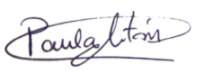 La PresidentaPaula Antón